DancePlanning a dinosaur stompErupting VolcanoesMaking an erupting volcano model.Scissor PractiseDinosaur teeth.Carnivores and HerbivoresWhat did dinosaurs eat?Dinosaur WorldSmall world play in a dinosaur swamp.What we will be learning inSpring 1 Week 5 & 6DinosaurWhat we will be learning inSpring 1 Week 5 & 6DinosaurFossil HuntingDigging for dinosaurs in the sand trayDinosaur ArtUsing straws to make dinosaur skeleton pictures.Footprint dinosaursCollage volcanoes.MusicUsing percussion to make music for our Dinosaur Roar poem.TechnologyPrinting labels for our dinosaur display.Using the internet to find out about dinosaurs.Dinosaur fossilsMaking dinosaur footprint fossils with playdough.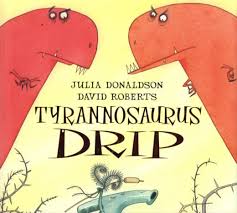 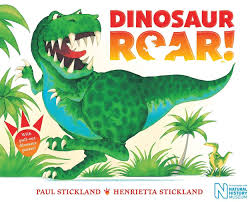 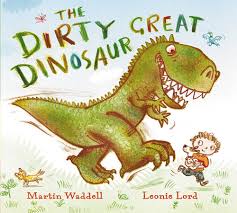 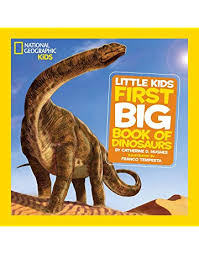 